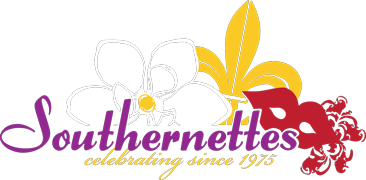 Southernettes  Lip Sync Rivalry Rules & Regulations 2019Registration is open to all 21 years of age and older. Forms can be picked up and turned in to any Southernette member. Completed forms and payment of $50 must be submitted by June 25th. There will be a limited number of acts so register early!!!!No songs can be duplicated. Songs will be reserved as registrations are received. Music must be submitted with registration by June 25th.  The event will be held on July 13, 2019 at the D’Iberville Civic Center.Any changes to registration, i.e. music, contestants, props etc must be brought to Lip Sync Committee prior to event.All team member names must be included on the registration form. Only individuals listed on the registration form can perform.  Individuals can only compete in one act. Teams may use props.  If stage sets or other significant props are used, contestants are allowed 2 minutes for set up and 2 minutes for tear down. Fog machines, bubble machines, fire, water, and glitter are prohibited.  You are responsible for all of your own props. Prop microphones will be available for use if needed.6. 	The maximum time limit is five minutes per performance. If more time is needed Lip Sync Committee must be notified.7.	Each group will assign a designated contact person with whom all communication will take place.8.	Check in between 5:45 and 6:15 on the night of the show.  The show begins at 7:30.9. 	Each group is allowed 15 minutes for rehearsal day of event starting at 10am.  Scheduled times will be given to each group.10. 	Voting will be held by attending audience via voting tickets.  Additional voting tickets can be purchased the night of the event.The Southernettes reserve the right to cancel registration if they feel the act is inappropriate or offensive to others. All songs and performances must be in good taste. Please keep performances PG-13: no excessive vulgar language or inappropriate exposure. If an offensive act is performed, the Southernettes reserve the right to terminate the performance and the act will be disqualified. 